	Утверждаю директор МБОУ «Фатневская СОШ им.Героя Советского Союза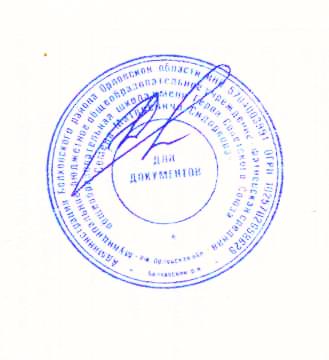 С.М.Сидоркова»________Н.В.ЛёвинаМеню на 30 апреля 2021. для обучающихся 1-4 классовОтветственный за организацию питания   Костромина И,А.Наименование блюдаМасса порции(в гр.)Калорийность порцииЦена(в руб.)ЗавтракЗавтракЗавтракомлет20020018-25Чай с сахаром200601-18Хлеб пшеничный 401352-66                                            Итого:                                            Итого:39522-09ОбедОбедОбедСуп  рыбный250111,945-48Сосиска отварная макароны70/130340,7224-36Компот из сух. фруктов20060,64           2-21Хлеб ржаной,пшеничный1101712-33                                                              Итого:                                                              Итого:684,3059-05                                                    Всего за день:                                                    Всего за день:1148,1981-14